ПРОЕКТО внесении изменений и дополненийв Устав  Медведёвского сельского поселенияСовет депутатов  Медведёвского  сельского поселенияРЕШАЕТ:1. Внести в Устав Медведёвского  сельского поселения следующие изменения и дополнения: В статье 5  «Вопросы местного значения сельского поселения»  пункт  1 дополнить  подпунктом 14 следующего содержания:         «14) принятие в соответствии с гражданским законодательством Российской Федерации решения о сносе самовольной постройки, решения о сносе самовольной постройки или ее приведении в соответствие с предельными параметрами разрешенного строительства, реконструкции объектов капитального строительства, установленными правилами землепользования и застройки, документацией по планировке территории, или обязательными требованиями к параметрам объектов капитального строительства, установленными федеральными законами (далее - приведение в соответствие с установленными требованиями).»;Главу «Формы, порядок и гарантии участия населения в решении вопросов местного значения» дополнить статьей  15.1 следующего содержания:«Статья  15.1. Староста сельского населенного пункта1. Для организации взаимодействия органов местного самоуправления и жителей сельского населенного пункта при решении вопросов местного значения в сельском населенном пункте может назначаться староста сельского населенного пункта.2. Староста сельского населенного пункта назначается Советом депутатов  Медведёвского  сельского поселения по представлению схода граждан сельского населенного пункта из числа лиц, проживающих на территории данного сельского населенного пункта и обладающих активным избирательным правом.3. Срок полномочий старосты сельского населенного пункта – 5 лет.Полномочия старосты сельского населенного пункта прекращаются досрочно по решению Совета  депутатов Медведёвского сельского поселения, по представлению схода граждан сельского населенного пункта, а также в случаях, установленных пунктами 1 - 7 части 10 статьи 40 Федерального закона от 6 октября 2003 года № 131-ФЗ «Об общих принципах организации местного самоуправления в Российской Федерации».4. Староста сельского населенного пункта для решения возложенных на него задач:1) взаимодействует с органами местного самоуправления, муниципальными предприятиями и учреждениями и иными организациями по вопросам решения вопросов местного значения в сельском населенном пункте;2) взаимодействует с населением, в том числе посредством участия в сходах, собраниях, конференциях граждан, направляет по результатам таких мероприятий обращения и предложения, в том числе оформленные в виде проектов муниципальных правовых актов, подлежащие обязательному рассмотрению органами местного самоуправления;3) информирует жителей сельского населенного пункта по вопросам организации и осуществления местного самоуправления, а также содействует в доведении до их сведения иной информации, полученной от органов местного самоуправления;4) содействует органам местного самоуправления в организации и проведении публичных слушаний и общественных обсуждений, обнародовании их результатов в сельском населенном пункте;5) осуществляет иные полномочия и права, предусмотренные нормативным правовым актом Совета депутатов  Медведёвского  сельского поселения в соответствии с законом Челябинской области.5. Старосте сельского населенного пункта выдается удостоверение, подтверждающее его личность и полномочия.Удостоверение старосты сельского населенного пункта выдается уполномоченным должностным лицом органа местного самоуправления на срок полномочий старосты сельского населенного пункта.6. Органы местного самоуправления за счет средств местного бюджета могут осуществлять материальное стимулирование деятельности старосты сельского населенного пункта, а также компенсировать расходы, связанные с осуществлением его деятельности.»;В статье 16 «Структура органов местного самоуправления  Медведёвского сельского поселения»пункт 1 изложить в следующей редакции:«1. Структуру органов местного самоуправления Медведёвского сельского  поселения составляют:Совет депутатов Медведёвского сельского поселения (далее - Совет депутатов) – представительный орган Медведёвского сельского поселения;глава Медведёвского сельского поселения (далее – Глава поселения) - высшее должностное  лицо Медведёвского сельского поселения;администрация Медведёвского сельского поселения (далее –Администрация) – исполнительно-распорядительный орган Медведёвского сельского поселения.»;4)  В статье  22 «Депутат Совета депутатов сельского поселения»пункт  10 изложить в следующей редакции: «10. Депутат должен соблюдать ограничения, запреты, исполнять обязанности, которые установлены Федеральным законом от 25 декабря 2008 года № 273-ФЗ «О противодействии коррупции» и другими федеральными законами. Полномочия депутата прекращаются досрочно в случае несоблюдения ограничений, запретов, неисполнения обязанностей, установленных Федеральным законом от 25 декабря 2008 года № 273-ФЗ «О противодействии коррупции», Федеральным законом от 3 декабря 2012 года № 230-ФЗ «О контроле за соответствием расходов лиц, замещающих государственные должности, и иных лиц их доходам», Федеральным законом от 7 мая 2013 года № 79-ФЗ «О запрете отдельным категориям лиц открывать и иметь счета (вклады), хранить наличные денежные средства и ценности в иностранных банках, расположенных за пределами территории Российской Федерации, владеть и (или) пользоваться иностранными финансовыми инструментами», если иное не предусмотрено Федеральным законом от 6 октября 2003 года № 131-ФЗ «Об общих принципах организации местного самоуправления в Российской Федерации».»;5)  В статье  24  «Глава сельского поселения» пункт  8  изложить в следующей редакции: «8. Глава сельского поселения должен соблюдать ограничения, запреты, исполнять обязанности, которые установлены Федеральным законом от 25 декабря 2008 года № 273-ФЗ «О противодействии коррупции» и другими федеральными законами. Полномочия главы сельского поселения прекращаются досрочно в случае несоблюдения ограничений, запретов, неисполнения обязанностей, установленных Федеральным законом от 25 декабря 2008 года № 273-ФЗ «О противодействии коррупции», Федеральным законом от 3 декабря 2012 года № 230-ФЗ «О контроле за соответствием расходов лиц, замещающих государственные должности, и иных лиц их доходам», Федеральным законом от 7 мая 2013 года № 79-ФЗ «О запрете отдельным категориям лиц открывать и иметь счета (вклады), хранить наличные денежные средства и ценности в иностранных банках, расположенных за пределами территории Российской Федерации, владеть и (или) пользоваться иностранными финансовыми инструментами», если иное не предусмотрено Федеральным законом от 6 октября 2003 года № 131-ФЗ «Об общих принципах организации местного самоуправления в Российской Федерации».»;6) В статье 30  «Полномочия Администрации сельского поселения»пункт 1 дополнить  подпунктом 14   следующего содержания:«14) принимает в соответствии с гражданским законодательством Российской Федерации решение о сносе самовольной постройки, решение о сносе самовольной постройки или приведении ее в соответствие с установленными требованиями.»;7) Главу «Ответственность органов местного самоуправления и должностных лиц местного самоуправления»дополнить статьей 37.1 следующего содержания:«Статья 37.1.  Меры ответственности депутатов и выборных должностных лиц местного самоуправления1. К депутату Совета депутатов сельского поселения, Главе сельского поселения, представившим недостоверные или неполные сведения о своих доходах, расходах, об имуществе и обязательствах имущественного характера, а также сведения о доходах, расходах, об имуществе и обязательствах имущественного характера своих супруги (супруга) и несовершеннолетних детей, если искажение этих сведений является несущественным, могут быть применены следующие меры ответственности:1) предупреждение;2) освобождение депутата от должности в представительном органе муниципального образования с лишением права занимать должности в представительном органе муниципального образования до прекращения срока его полномочий;3) освобождение от осуществления полномочий на постоянной основе с лишением права осуществлять полномочия на постоянной основе до прекращения срока его полномочий;4) запрет занимать должности в представительном органе муниципального образования до прекращения срока его полномочий;5) запрет исполнять полномочия на постоянной основе до прекращения срока его полномочий.          2. Порядок принятия решения о применении к депутату Совета депутатов сельского поселения, главе сельского поселения мер ответственности, указанных в пункте 1 настоящей статьи, определяется решением Совета депутатов в соответствии с Законом Челябинской области от 11.02.2009 № 353-ЗО «О противодействии коррупции в Челябинской области».».2. Настоящее решение подлежит официальному  обнародованию на информационных стендах, после его государственной регистрации в территориальном органе уполномоченного федерального органа исполнительной власти в сфере регистрации уставов муниципальных образований.Настоящее решение вступает в силу после его официального обнародования в соответствии с действующим законодательством. Председатель Совета депутатов Медведёвского сельского поселения                               Н.М.АнюхинаГлава Медведёвского  сельского поселения                                                        И.В.Данилов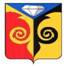 СОВЕТ ДЕПУТАТОВМЕДВЕДЁВСКОГО  СЕЛЬСКОГО ПОСЕЛЕНИЯКусинского муниципального районаЧелябинской области Р Е Ш Е Н И Е«_______» 2020 г.                        №